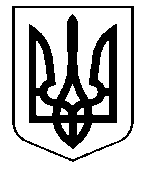 ЖИТОМИРСЬКА РАЙОННА ДЕРЖАВНА АДМІНІСТРАЦІЯЖИТОМИРСЬКОЇ ОБЛАСТІУправління праці та соціального захисту населення10012,  м. Житомир,  вул. Б.Тена, 16  тел. 37-22-02 ел. пошта: ZT_YPSZN@i.ua Житомирській районній радіДовідка «Про хід виконання про-грами зайнятості населенняЖитомирського району на період до 2017року»“____”_______2016р. № ________       Програму зайнятості населення Житомирського району на період до 2017 року розроблено з метою реалізації державної політики зайнятості, стабілізації ринку праці району, сприяння зайнятості населення в усіх сферах економічної діяльності; забезпечення роботодавців висококваліфікованими кадрами з урахуванням перспективної потреби; забезпечення державних гарантій зайнятості осіб, які потребують соціального захисту і не здатні на рівних умовах конкурувати на ринку праці, розвитку нових форм і методів профорієнтаційної роботи з молоддю, посилення мотивації до легальної продуктивної зайнятості.        У 2016 році виконання заходів програми проходить під впливом негативних наслідків економічної кризи, яка призвела до спаду виробництва і, відповідно, до скорочення робочих місць. Сьогодні органами виконавчої влади вживаються заходи, спрямовані на підвищення ефективності регулювання сфери зайнятості, підтримку економічної активності населення, поліпшення якості робочої сили, детінізацію зайнятості, соціальний захист безробітних, вирішення проблеми подолання бідності.        Спільно з міським центром зайнятості в районі проводиться системна робота щодо реалізації пріоритетних напрямів у сфері зайнятості населення із залученням структурних підрозділів райдержадміністрації по створенню в усіх сферах економічної діяльності  нових робочих місць. З метою розширення сфери застосування праці в 2015 році було створено 667 робочих місць, що на 51, 6 % більше  запланованого показника, який дорівнював 440 робочих місць. Близько 28 %  від загальної кількості новостворених робочих місць була утворена на Житомирському бронетанковому заводі. Cтаном на 01.06.2016 року створено 181 робоче місце, в тому числі 62 – у юридичних осіб та 119 – у фізичних осіб – підприємців.
       Середньооблікова чисельність штатних працівників станом на січень 2016 року складала 10979 осіб, що на 4% більше ніж в порівнянні з минулим періодом (станом на 01.01.2015р. - 10568).  В січні- квітні 2016 року наблюдалась позитивна тенденція в русі кадрів по району: прийнято 1102 осіб (10% від чисельності штатних працівників), вибуло 762 особи (6,9%). Забезпечується стимулювання роботодавців до створення нових робочих місць та працевлаштування на них громадян, недостатньо конкурентоспроможних на ринку праці, зокрема, молоді, жінок, осіб віком понад 50 років та інших вразливих категорій громадян, шляхом виплати компенсації роботодавцю в розмірі єдиного внеску на загальнообов'язкове державне соціальне страхування за відповідну особу. Протягом 2015 року було працевлаштовано 26 осіб  у 7 роботодавців. Протягом  І кв. 2016 року компенсацію  єдиного внеску на загальнообов’язкове державне соціальне страхування отримав 1 роботодавець, який створив 1 нове робоче місце та працевлаштував 1 безробітного. Разом із тим неможливо залишити поза увагою питання ліквідованих робочих місць. Протягом 2015 року ліквідовано 308 діючих підприємств, з яких11 – юридичні особи, 297 –фізичні особи підприємці. Таким чином, незважаючи на утворення нових підприємств, в районі спостерігається негативна тенденція щодо ліквідації існуючих суб’єктів підприємницької діяльності. Найбільш критична ситуація з фізичними особами підприємцями – оскільки кількість ліквідованих підприємств перевищує в 1,38 рази кількість новостворених. 	За даними Житомирського міського центру зайнятості протягом 2015 року 23 роботодавці Житомирського району надали інформацію про заплановане вивільнення 1060 працівників(організації оптової та роздрібної торгівлі, установи, які займаються діяльністю у сфері адміністративного та допоміжного обслуговування). Проведеним фахівцями УПСЗН Житомирської РДА моніторингом було встановлено, що в 2015 році масових вивільнень працівників фактично не відбувалось. Найбільше звільнення працівників відбулось в ДП «Пропан»( скорочено 38 працівників, що складає  8,3% від середньооблікової кількості працівників, інші працівники переведені на режим неповного робочого тижня). Причиною звільнення стало значне зниження обсягів реалізації  газу.	 За даними відділу освіти Житомирської РДА в зв’язку із оптимізацією мережі бюджетних установ було зупинено роботу та скорочено 13 працівників наступних ЗОШ І ступеню : Слобода – селецька (2 чол.), Сонячнівська (1чол.), Заможненська (10 чол.) . Всі особи працездатного віку були в подальшому працевлаштовані в інші навчальні заклади м. Житомира та Житомирського району. Ситуація на ринку праці протягом 2015 року та на початку 2016 року складалась наступним чином:- станом на 1 січня 2016 року в центрі зайнятості перебувало на обліку 302 безробітних, що майже на рівні показника 2015 року (298 безробітних). Протягом 2015року статус безробітного отримали 1036 осіб, що на  42% більше ніж в порівнянні з 2014 роком. Кількість молоді до 35 років, що перебувала на обліку становить 508 осіб, або 49 % від загальної кількості, жінки – 637 чол. ( 61,5%);- станом на 01.06.2016 року в міському центрі зайнятості перебуває на обліку 247 безробітних, що майже на 24% менше аналогічного періоду 2015 року (326 безробітних); -  протягом  2015 року було працевлаштовано 911 чол.  (за 2014рік – 858 чол.) з числа тих, що перебували на обліку,  в т.ч. працевлаштовано з числа безробітних – 472 чол., рівень працевлаштування безробітних в січні – грудні 2015 року становив  45,6%, що практично на рівні 2014 року;- протягом січня – травня 2016року знайшли роботу 468 осіб, в т.ч. 268 безробітних. Рівень працевлаштування безробітних в січні – травні 2016 року  становить 40,7%. Потреба підприємств у робочій силі в 2015 році залишилась на рівні 2014 року. Рівень укомплектування вакансій виріс майже на 3% : із 68,2% до 71,1%. Забезпечувалась підтримка  економічно активного населення, зокрема безробітних, у започаткуванні власної справи. В 2015 році отримали одноразову допомогу для відкриття власної справи 3особи з числа демобілізованих учасників АТО, 1 особа з числа переселенців та 11 осіб, що пройшли навчання за напрямком  “ Підприємець – початківець ”. Одним із заходів активної політики зайнятості є залучення незайнятих громадян та безробітних до тимчасових  робіт. Міським центром зайнятості в 2015 році були організовані роботи тимчасового характеру на 30 підприємствах Житомирського району, участь в яких взяли 135 осіб, серед них - 37 безробітних. З Буківською та Садківською сільськими радами укладались договори для організації та проведення громадських робіт. З управлінням праці та соціального захисту населення Житомирської РДА укладались договори на організацію громадських робіт щодо інформування населення про можливість отримання житлових субсидій за спрощеною процедурою.  В січні- грудні 2015р. участь в громадських роботах взяли 10 безробітних, на оплату праці яких в звітному періоді було витрачено 44,9 тис. грн. В поточному 2016 році укладені договори на організацію громадських робіт з Зарічанською та Руднє – Городищенською сільськими радами, до яких було залучено 3 безробітніх особи. Витрачено коштів  ФЗДССУВБ 3,6 тис. грн. Участь в роботах тимчасового характеру з початку поточного року  взяли 23 особи, з них 7 безробітних. Середньомісячна заробітна плата по району в січні – березні 2016 року склала 3355грн., що у відсотках до аналогічного періоду 2015 року дорівнює 117,1 і є на 2,7% нижче середнього рівня по області. Заборгованість із виплати заробітної плати по колу підприємств району що звітують зі статистики  станом на 01.04.2016 року відсутня.Державна політика сприяння розвитку малого підприємництва  на районному рівні у 2015р. здійснювалася відповідно до погодженої та затвердженої на сесії районної ради Програми розвитку малого і середнього підприємництва у Житомирському районі на 2015-2016 роки. Метою Програми є спрямування дій місцевих органів влади, суб’єктів малого і середнього бізнесу, поліпшення інвестиційного клімату, забезпечення конкурентоспроможності бізнесу та підвищення його ролі у вирішенні завдань соціально-економічного розвитку району. Центром надання адміністративних послуг за 5 місяців 2016року надано 3164 послуги суб’єктам господарської діяльності.Кількість адміністративних послуг, що надаються у ЦНАПі, становить 54 послуги. За січень-травень 2016 року суб’єктами підприємницької діяльності, сплачено до бюджету району 7543,0 тис. грн  єдиного податку, що на 2590,3 тис. грн. більше відповідного періоду 2015 року. В цілому заходи з розвитку малого і середнього підприємництва в районі виконуються. Основним недоліком, який перешкоджає ефективному виконанню Програми, є відсутність фінансування, що унеможливлює її виконання в повному обсязі. На заходи Програми передбачалося спрямувати коштів в сумі 30,0 тис. грн. У зв’язку із відсутністю фінансування у 2015 році кошти не виділялися. За даними статистики, обсяг роздрібного товарообороту підприємств Житомирського району(без урахування ФОП) в 2015 році у порівнянні до 2014 року знизився на 12 %.Значно знизилось виробництво основних видів продукції тваринництва у сільськогосподарських підприємствах. Станом на травень 2016року у порівнянні до січня-квітня 2015 року реалізація худоби та птиці у живій вазі знизилась на 57%, молока – на 9%. Така ж негативна тенденція наблюдається в обсягах зернових культур- в порівнянні до травня минулого року зменшено на 70 %. Частка прямих іноземних інвестицій (акціонерний капітал) складає 1,3 % до підсумку по області і дорівнює за попередніми даними на 01.04.2016р. - 3271,3 тис. дол.США, та складає на одну особу 46 дол. США. З метою створення нових обєктів роздрібної торгівельної мережі та побутового обслуговування постійно проводиться робота з селищною та сільськими радами, інформація про незадіяні виробничі приміщення розміщується на офіційному веб-сайті райдержадміністрації. Однак в районі залишається нерозвиненою мережа побутового обслуговування населення, так, в більшості сільських рад відсутні об’єкти даної інфраструктури, не надаються навіть послуги першої необхідності. Зазначене питання розглядається на засіданнях координаційних рад та вирішується за рахунок того, що район є приміським і більшість населення отримує послуги в обласному центрі. У селищній, сільських радах Житомирського району та Тетерівській обєднаній територіальній громаді налічується 437 окремо розташованих магазини, кіоски, лотки, 79 об’єктів ресторанного господарства (ресторан, кафе, бар, їдальня) та 16 закладів побутового обслуговування. Протягом 2015-2016 років Житомирським обласним центром зайнятості проведено 36 семінарів з орієнтації на підприємницьку діяльність:“ Як розпочати свій бізнес? ”“ Від бізнес ідеї до власної справи ”До участі у зазначених заходах залучено 52 незайняті особи. 13 безробітних проходили двотижневе навчання за напрямком  “ Підприємець – початківець ”. Мета курсів – надати допомогу у складанні бізнес-плану та відкритті власної справи. Після закінчення навчання 12 безробітних стали при ватними підприємцями та отримали допомогу по безробіттю одноразово  для організації підприємницької діяльності на суму 226,00 тис. грн.Спеціалістами управління праці та соціального захисту населення райдержадміністрації надаються пропозиції керівникам підприємств, установ та організацій про включення до колективних договорів зобов’язань сторін щодо скорочення непродуктивних втрат робочого часу, стабілізації зайнятості (скорочення плинності кадрів).Райдержадміністрацією проводиться робота щодо інформування населення про стан ринку праці, а також про можливості служби зайнятості з питань працевлаштування, професійного навчання безробітних.Для надання на належному рівні профорієнтаційних послуг та інформування роботодавців і шукачів роботи про можливості працевлаштування, професійного навчання та перенавчання в Житомирському МЦЗ проводяться семінари, виїзні акції, дні відкритих дверей.В районі працюють 36 загальноосвітніх шкіл. Протягом навчального року ведеться профорієнтаційна робота серед випускників загальноосвітніх шкіл, на допомогу старшокласникам в школах створено інформаційні куточки з профорієнтації, у 23-х ЗОШ І-ІІІ ступенів працюють інформаційні термінали, які в доступній формі надають інформацію щодо вибору професії.  За даними обласного центру зайнятості найбільшим попитом на ринку праці продовжують користуватися робітничі професії, проте між попитом та пропозицією робочої сили має місце дисбаланс, у тому числі за робітничими спеціальностями, підготовка за якими здійснюється у закладах професійно – технічної освіти.  В 2016 році найвища конкуренція спостерігається серед законодавців, вищих державних службовців,  керівників та менеджерів – на 1 вільне робоче місце претендує майже 9 осіб. З метою прискорення працевлаштування безробітних, набуття та удосконалення професійних знань, умінь та навичок безробітних спеціалісти Житомирського МЦЗ проводять роз'яснювальну роботу серед роботодавців та укладають з ними договори про перенавчання та підвищення кваліфікації, безпосередньо на виробництві. В 2015році професійне навчання за направленням центру зайнятості пройшли 148 безробітних, з них 62 особи у віці  до 35 років. В  2016 році професійне навчання за направленням центру зайнятості пройшли 60 безробітних, з них 24 особи у віці  до 35 років.Галузевими управліннями райдержадміністрації спільно з спеціалістами міського центру зайнятості та роботодавцями проводиться робота по створенню умов для розвитку трудового потенціалу шляхом удосконалення освітньої та професійної підготовки населення відповідно до потреб економіки та ринку праці. Впроваджуються сучасні технології навчання, які даватимуть можливість працівникам підвищувати кваліфікацію. В міському центрі зайнятості  на групових(масових) заходах шукачів роботи інформують про ситуацію, попит та пропозиції робочої сили на ринку праці. Із слухачами семінарів ведеться роз’яснювальна робота з питань підняття престижу робітничих професій.Право на застосування праці іноземців та осіб без громадянства видається регіональним центром зайнятості. Для посилення контролю за використанням роботодавцями праці таких осіб організації, установи, які використовують працю іноземців, відповідно до затвердженого наказу Держкомстату України, двічі на рік подають звітність форми 1-ТМ та 2-ТМ до Житомирського міського центру зайнятості. Протягом 2015року особи, які мають статус біженця та особи, які шукають притулок в Україні до міського центру зайнятості не звертались. З метою проведення просвітницької роботи щодо переваг легальної зайнятості, ризиків неврегульованої трудової міграції спеціалістами Житомирського об’єднаного управління Пенсійного фонду, Житомирської об’єднаної державної податкової інспекції, управління праці та соціального захисту населення райдержадміністрації, Житомирського міського центру зайнятості надаються роз'яснення стосовно вищевказаних питань посадовим особам організацій та підприємств району, організовуються та проводяться семінари на яких підіймаються ці питання.В Житомирському міському центрі занятості створені всі необхідні умови для обслуговування осіб з обмеженими фізичними можливостями, вони мають вільний доступ до всіх джерел інформації про можливе працевлаштування та профнавчання. Функціонують та систематично оновлюються куточки для обслуговування інвалідів. Додатково для зручності користування послугами та отримання інформацій, за адресою м.Житомир, вул. Київська,9 діє інформаційно - консультативний пункт по обслуговуванню осіб з обмеженими фізичними можливостями.За 2015 рік статус безробітного в Житомирському міському центрі зайнятості отримали  52особи з вадами здоров’я. Для працевлаштування осіб з обмеженими фізичними можливостями постійно ведеться облік робочих місць для інвалідів в рахунок 4-х відсоткової  квоти. Протягом минулого року працевлаштовані 19 інвалідів. За направленням  протягом 2015 року пройшли підвищення кваліфікації 5 осіб з інвалідністю. В січні - травні 2016р. на обліку в Житомирському міському центрі зайнятості перебувала 42 особи з обмеженими фізичними можливостями, які мали статус безробітного, працевлаштовано 4 інвалідів. В управлінні праці та соціального захисту населення Житомирської райдержадміністрації розміщено інформаційний стенд з матеріалами про послуги державної служби зайнятості для працевлаштування осіб вищезазначеної категорії. Крім цього, на «гарячу лінію» за номером телефона 37-22-02 громадяни можуть звернутися за роз'ясненнями з питань оформлення трудових відносин, оплати праці та інших питань у сфері соціально –трудових відносин. З числа дітей – сиріт протягом минулого року було працевлаштовано 13 осіб.Для забезпечення виконання заходів районної програми зайнятості населення в частині легалізації існуючих робочих місць, розпорядженням голови райдержадміністрації від  р. №439 „Про активізацію роботи з детінізації доходів та відносин у сфері зайнятості населення”, створено робочу групу,  якою проводилась відповідна системна робота щодо виявлення нелегалізованих робочих місць та забезпечення укладення трудових договорів між суб'єктами підприємницької діяльності та працівниками. Протягом 2015 року робочою групою з питань легалізації виплати заробітної плати та зайнятості населення проведено 13 засідань. В результаті проведеної роботи, з 7 найманими працівниками укладено та зареєстровано трудові договори. Згідно рішення робочої групи до обласного управління Держпраці протягом 2015 року направлено інформацію по 9 суб'єктам підприємницької діяльності для проведення перевірок щодо додержання приватними підприємцями законодавства про працю. В засобах масової інформації проводилась роз’яснювальна робота щодо переваг легальних трудових відносин та негативних наслідків виплати «тіньової» заробітної плати, висвітлювалась інформація щодо діяльності робочої групи з питань легалізації виплати заробітної плати та зайнятості населення. Протягом січня – травня 2016 року перевірено 27 суб'єктів господарювання, виявлено 8 найманих працівників без належного оформлення трудових відносин. За результатами проведеної роботи з 7 працівниками укладено трудові  угоди. ВисновокПитання виконання районної програми зайнятості населення на період до 2017року, детінізації доходів та  легалізації відносин у сфері зайнятості населення знаходяться на постійному контролі райдержадміністрації. Проте значне  скорочення обсягів виробництва, зменшення кількості робочих місць, зростання рівня цін призводять до збільшення чисельності безробітних, зменшення реальних доходів громадян, зубожіння населення. У кризових умовах необхідно звернути увагу на оптимізацію зайнятості, розвиток малого та середнього бізнесу, забезпечення рівних можливостей на ринку праці.В теперішніх умовах головна ціль районної політики повинна полягати в забезпеченні гарантованого прожиткового мінімуму. Основні напрями політики боротьби з безробіттям: оптимізація зайнятості, розвиток підприємництва, сприяння посиленню здатності працівників до адаптації, забезпечення рівних можливостей на ринку праці, підвищення продуктивності праці. Це, по-перше, знизить собівартість, а відповідно і ціни товарів та послуг, зробивши їх конкурентоспроможними і доступними більшості громадян; по-друге, дасть можливість підвищити заробітну плату, пенсії, та збільшити інші трансферти. Підвищена таким чином купівельна спроможність вимагає збільшення товарів і послуг, а це сприятиме підвищенню виробництва, що, в свою чергу, потребує залучення додаткової робочої сили і збільшення зайнятості. Необхідно здійснювати якісну професійну підготовку, надавати дотації підприємцям, які беруть на себе зобов'язання підтримувати обумовлений рівень зайнятості, надавати консультаційну допомогу безробітним, створити сприятливі умови для бажаючих розпочати власний бізнес. Конкурентоспроможність і висока кваліфікація робочої сили дадуть можливість, по-перше, виробляти конкурентноздатну на світовому ринку продукцію і за рахунок високої продуктивності забезпечити подальше економічне зростання; по-друге, досягти позитивних наслідків у трудовій міграції. З метою ознайомлення жителів району та міста з продукцією народного вжитку, що виробляється на території району,  для підтримки місцевих виробників також доцільно було би проведення виставок товарів та послуг. Постійно залучати  до виконання місцевих замовлень, закупівлі товарів, робіт та послуг за рахунок бюджетних коштів суб’єктів малого підприємництва району,  для чого проводити широке інформування підприємницьких кіл через місцеві засоби масової інформації та сайт районної ради. Для залучення молоді до відкриття своєї справи проводити конкурси бізнес-проектів серед молоді.Виконавцями програми зайнятості населення Житомирського району  на період до 2017 року і надалі буде забезпечуватися виконання головної мети програми –  розширення можливостей реалізації права громадян на гідну працю, підвищення їх доходів, соціального захисту від безробіття на основі визначення галузевих пріоритетів у збереженні наявних робочих місць та створенні нових, самозайнятості, легалізації тіньової зайнятості, розвитку підприємництва, проведення в районі активної соціально – економічної політики.  Начальник управління                                                      Л.І.ВакулюкМалежік 372202